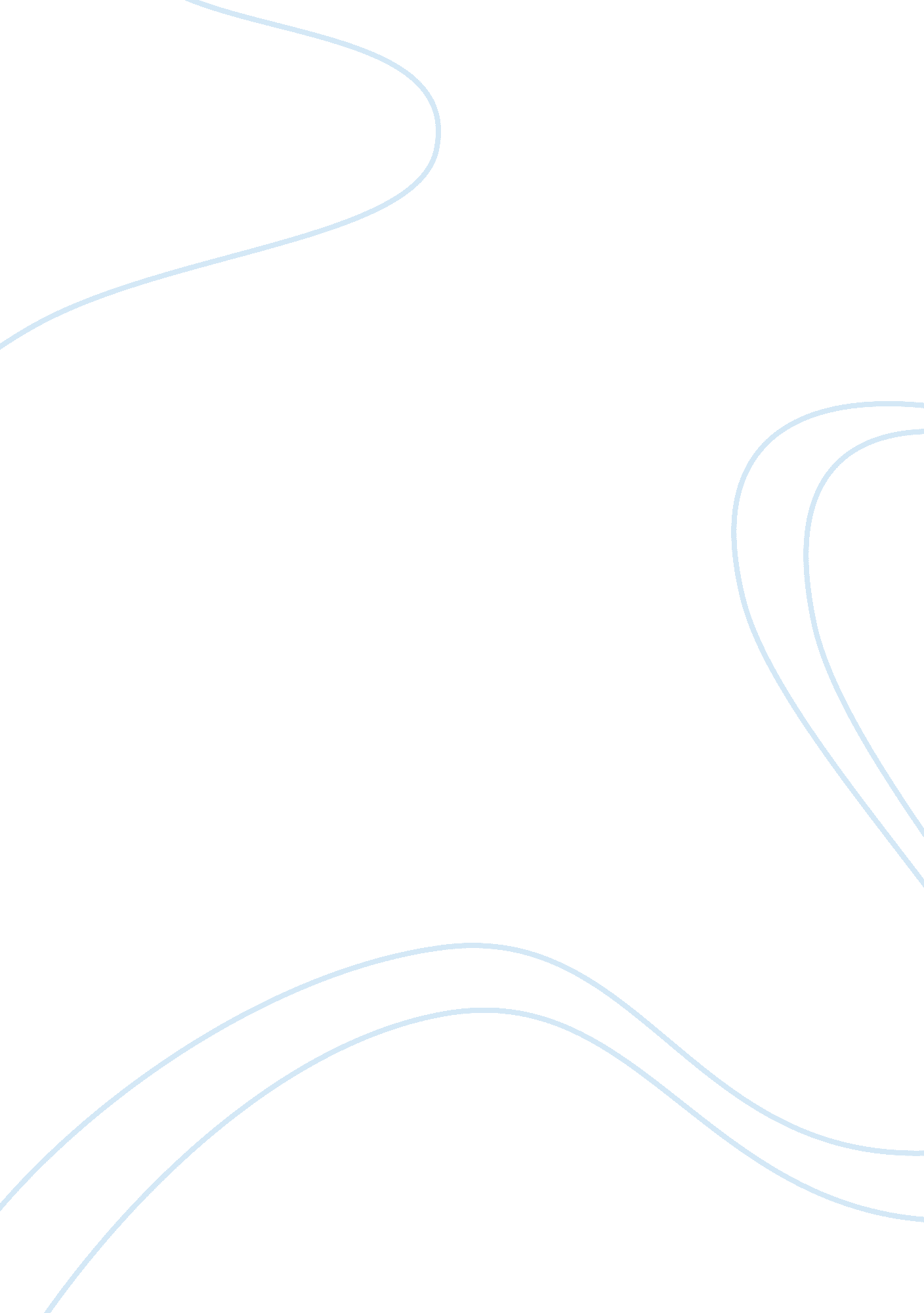 Reflection paperLiterature, Russian Literature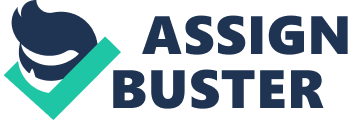 Heterosexual and homosexual marriage Christian believers have proper understanding of marriage and can differentiate between marriage and homosexuality. In the beginning, God created Adam and Eve and united them for marriage. This is clear that God had a good reason over this since he united them and told them to multiply and to be fruitful meaning that Gods definition of marriage was heterosexual (Lopez 5). This is definitely a marriage between opposite sex that is a man and a woman. On the other hand, gay marriage is defined as marriage between same sexes, and is between two men. This is a kind of homosexuality and it is against the bible and thus offending God. 
Since it is against the Gods will, gay marriage should be highly discouraged and should not be accorded same rights as the heterosexual type of a marriage. Marriage is biblical and it means that it is Godly and in this case, God created marriage to be between different sexes unlike homosexuality, which is demonic, and contrast to the word of God. It’s impossible to get children through people of the same sex since reproduction takes place only if opposite sexes are involved. In this case, individuals involved in homosexuality can only get children through adoption or paying someone else to assist in getting a child and therefore, denies a child either a mother or a father. Basically, this kid will be raised by either mother or father who they do not have same blood relationship. Gay marriage also encourages immorality and homosexuality in the society (Spilsbury 36) 
Homosexuality does not help in procreation or the create families since its an unproductive union if a child is needed one is supposed to go to an extent of employing someone to help in getting a child. 
Work cited 
Lopez, Rex. Should Gay Marriage Be Legalized, München, u, a: GRIN-Verl, 2007. Print. 
Spilsbury, Louise. Same-sex Marriage. New York: Rosen Central, 2012. Print. 